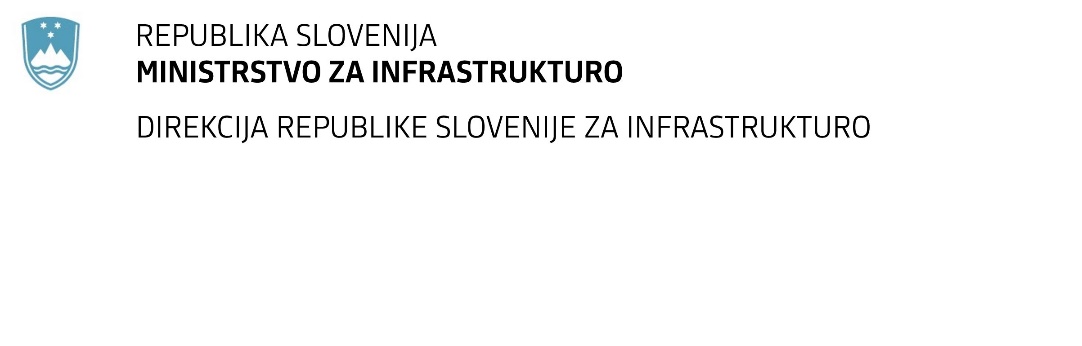 SPREMEMBA RAZPISNE DOKUMENTACIJE za oddajo javnega naročila Obvestilo o spremembi razpisne dokumentacije je objavljeno na "Portalu javnih naročil" in na naročnikovi spletni strani. Na naročnikovi spletni strani je priložen čistopis spremenjenega dokumenta. Obrazložitev sprememb:Spremembe so sestavni del razpisne dokumentacije in jih je potrebno upoštevati pri pripravi ponudbe.Številka:43001-172/2020-03oznaka naročila:A-50/20 G   Datum:7.07.2020MFERAC:2431-20-000732/0Dobava in postavitev varnostnih ograj na državnih cestahNaročnik objavlja popravljen popis del (Popis del_S3) v zvezi s predhodnimi Pojasnili razpisne dokumentacije in zaradi spremenjenega Popisa del  za OBM 8 – na odseku 256 je odvzeta ena lokacija in dodane so tri nove lokacije. Točka 5 Tehničnih pogojev se spremeni tako, da se v celoti upošteva TSC 02.210:2010 VARNOSTNE OGRAJE – POGOJI IN NAČIN POSTAVITVE. 8 metrska zaključnica ni pogoj, ki ga mora izpolnjevati izdelek ponudnikov.